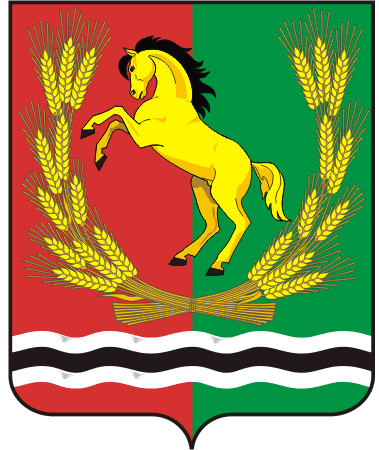 СОВЕТ  ДЕПУТАТОВМУНИЦИПАЛЬНОГО ОБРАЗОВАНИЯ КИСЛИНСКИЙ СЕЛЬСОВЕТАСЕКЕЕВСКОГО РАЙОНА ОРЕНБУРГСКОЙ  ОБЛАСТИ                             четвертого  созываРЕШЕНИЕ26.02.2021                                      с. Кисла                                                     № 24      О внесении изменений  в решение Совета депутатов муниципального образования Кислинский  сельсовет № 95 от 30.11.2013 года «О дорожном фонде муниципального образования Кислинский сельсовет Асекеевского района Оренбургской области»В соответствии со статьей 179.4 Бюджетного кодекса Российской Федерации,  Федеральным законом от 08.11.2007 №257-ФЗ «Об автомобильных дорогах и дорожной деятельности в Российской Федерации  и о внесении изменений в отдельные законодательные акты Российской Федерации», руководствуясь статьей 22 Устава муниципального образования Кислинский сельсовет, Совет депутатов решил:1.Внести  в решение Совета депутатов от 30 ноября 2013 года № 95 «О дорожном фонде муниципального образования Кислинский сельсовет Асекеевского района Оренбургской области следующее изменение:Пункт 2.1.части 2 «Объем и порядок формирования дорожного фонда» изложить в новой редакции:«2.1. Объем бюджетных ассигнований дорожного фонда формируется за счет поступлений в бюджет муниципального образования доходов от:- акцизов на автомобильный бензин, прямогонный бензин, дизельное топливо, моторные масла для дизельных и (или) карбюраторных (инжекторных) двигателей, производимые на территории Российской Федерации, подлежащих зачислению в местный бюджет;- доходов местного бюджета от уплаты налога на имущество  физических лиц в размере 100% от прогнозируемого объема поступлений доходов;- безвозмездных поступлений от физических и юридических лиц на финансовое обеспечение дорожной деятельности, в том числе добровольных пожертвований, в отношении  автомобильных дорог общего пользования муниципального образования, дворовых территорий многоквартирных домов, проездов к дворовым территориям многоквартирных домов в границах муниципального образования  Кислинский сельсовет.- субсидии из бюджета Оренбургской области на софинансирование расходных обязательств органов местного  самоуправления, возникающих при проведении капитального ремонта и ремонта  автомобильных дорог общего пользования, дворовых территорий многоквартирных домов, проездов к дворовым территориям многоквартирных домов в границах муниципального образования  Кислинский сельсовет.- остатка фонда на 01 января очередного финансового года (за исключением года создания дорожного фонда)».2.Настоящее решение вступает в силу после официального обнародования.Председатель Совета депутатов                                                                       Р.Х. ГалиулинаГлава муниципального образования                                                 В.Л. Абрамов